ПАМЯТКА ОПЕКУНУ (ПОПЕЧИТЕЛЮ)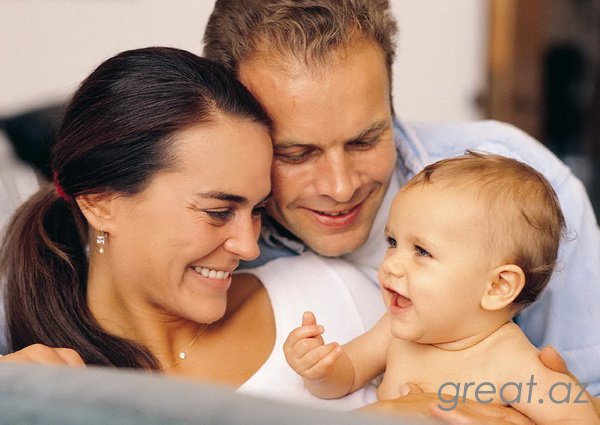 Данная памятка подготовлена на основании действующего законодательства, в соответствии с Гражданским и Семейным кодексами Российской Федерации. Надеемся, что информация, которую содержит памятка, поможет опекуну (попечителю) в осуществлении своих прав и выполнении своих обязанностей.Права детей, находящихся под опекой (попечительством)Дети, находящиеся под опекой (попечительством), имеют право на:- воспитание в семье опекуна (попечителя), заботу со сторону опекуна (попечителя), совместное с ним проживание, за исключением случаев, предусмотренных п. 2 ст. 36 ГК РФ;- обеспечение им условий для содержания, воспитания, образования, всестороннего развития и уважение их человеческого достоинства;- причитающиеся им алименты, пенсии, пособия и др. социальные выплаты;- сохранение права собственности на жилое помещение или права пользования жилым помещением, а при отсутствии жилого помещения имеют право на получение жилого помещения в соответствии с жилищным законодательством Российской Федерации;- защиту от злоупотреблений со стороны опекуна (попечителя).Дети, находящиеся под опекой (попечительством), обладают также правами, предусмотренными ст.ст. 55 и 57 Семейного кодекса Российской Федерации.Права и обязанности опекуна:1.Опекун (попечитель) несовершеннолетнего имеет право и обязан воспитывать ребенка, находящегося под опекой (попечительством), заботиться о его здоровье, психическом и нравственном развитии.Опекун (попечитель) вправе самостоятельно определять способы воспитания ребенка, находящегося под опекой (попечительством), с учетом мнения ребенка и рекомендаций сектора опеки и попечительства, в том числе опекун (попечитель) имеет право выбора образовательного учреждения и формы обучения подопечного до получения им основного общего образования.2. Опекун (попечитель) вправе требовать по суду возврата подопечного ребенка от любых лиц, удерживающих у себя ребенка без законных оснований, в том числе от близких родственников ребенка.3. Опекун (попечитель) не вправе препятствовать общению ребенка с его родителями и другими близкими родственниками, за исключением случаев, когда такое общение не отвечает интересам ребенка.4. Гражданские права и обязанности опекуна (попечителя) определяются ст.ст. 36-37 Гражданского кодекса Российской Федерации.5.Опекун выполняет свои обязанности в отношении ребенка, находящегося под опекой (попечительством) безвозмездно.На содержание подопечного опекуну (попечителю) ежемесячно выплачиваются денежные средства в порядке и размере, предусмотренными нормативными актами Правительства РФ.В связи с выполнением опекунами своих обязанностей следует помнить:1. Опекуны (попечители) подконтрольны и подотчетны органу опеки и попечительства.2. В течение первого года после установления опеки представители сектора опеки и попечительства проводят контрольные обследования жилищно-бытовых условий проживания подопечного 4 раза в год, в последующие года 2 раза в год.3. Опекуны (попечители) обязаны незамедлительно извещать сектор опеки и попечительства о перемене места жительства, а также об отъезде подопечного более чем на 1 месяц.4. Опекун (попечитель) обязан ежегодно до 01 февраля текущего года предоставлять в сектор опеки и попечительства следующие документы:- справку из школы или детского сада. Примечание: подопечный, достигший 16-летнего возраста, предоставляет справку из учебных заведений 2 раза в год до 10 октября и 10 марта;- справку из поликлиники о состоянии здоровья подопечного;- характеристику из школы;- единый жилищный документ:- отчет о расходовании денежных средств на содержание подопечного. Опекун (попечитель) обязан известить сектор опеки и попечительства в случае розыска родителей, их излечения, освобождения от отбывания наказания в исправительных учреждениях и в других случаях, влекущих за собой прекращение выплаты денежных средств, в течение 10 дней с момента, когда ему стало известно об указанных случаях. 